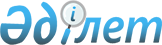 Қарқаралы аудандық мәслихатының 2022 жылғы 21 желтоқсандағы № VII-28/211 "2023-2025 жылдарға арналған аудандық бюджет туралы" шешіміне өзгерістер енгізу туралыҚарағанды облысы Қарқаралы аудандық мәслихатының 2023 жылғы 14 шілдедегі № VIII-6/56 шешімі
      Аудандық мәслихат ШЕШТІ:
      1. Қарқаралы аудандық мәслихатының 2022 жылғы 21 желтоқсандағы № VII-28/211 "2023-2025 жылдарға арналған аудандық бюджет туралы" (Нормативтік құқықтық актілерді мемлекеттік тіркеу тізілімінде № 176590 болып тіркелген) шешіміне келесі өзгерістер енгізілсін:
      1-тармақ жаңа редакцияда мазмұндалсын:
      "1. 2023-2025 жылдарға арналған аудандық бюджет тиісінше 1, 2 және 3 қосымшаларға сәйкес, оның ішінде 2023 жылға келесі көлемдерде бекітілсін:
      1) кірістер – 10976474 мың теңге, оның ішінде:
      салықтық түсімдер – 3171959 мың теңге;
      салықтық емес түсімдер – 123553 мың теңге;
      негізгі капиталды сатудан түсетін түсімдер – 4000 мың теңге;
      трансферттердің түсімдері – 7676962 мың теңге;
      2) шығындар – 11661262 мың теңге;
      3) таза бюджеттік кредиттеу – 66663 мың теңге, оның ішінде:
      бюджеттік кредиттер – 93150 мың теңге;
      бюджеттік кредиттерді өтеу – 26487 мың теңге;
      4) қаржы активтерімен операциялар бойынша сальдо – 0 мың теңге, оның ішінде:
      қаржы активтерін сатып алу – 0 мың теңге;
      мемлекеттің қаржы активтерін сатудан түсетін түсімдер – 0 мың теңге;
      5) бюджет тапшылығы (профициті) – -751451 мың теңге;
      6) бюджет тапшылығын қаржыландыру (профицитін пайдалану) – 751451 мың теңге, оның ішінде:
      қарыздар түсімі – 93150 мың теңге;
      қарыздарды өтеу – 26487 мың теңге;
      бюджет қаражатының пайдаланылатын қалдықтары – 684788 мың теңге.";
      көрсетілген шешімге 1, 5 - қосымшалар осы шешімге 1, 2 - қосымшаларға сәйкес жаңа редакцияда мазмұндалсын.
      2. Осы шешім 2023 жылдың 1 қаңтарынан бастап қолданысқа енгізіледі. 2023 жылға арналған аудандық бюджет 2023 жылға арналған нысаналы трансферттер мен бюджеттік кредиттер
					© 2012. Қазақстан Республикасы Әділет министрлігінің «Қазақстан Республикасының Заңнама және құқықтық ақпарат институты» ШЖҚ РМК
				
      Аудандық мәслихат төрағасы

С. Оспанов
Қарқаралы аудандық мәслихатының
2023 жылғы 13 шілдедегі
№ VIII – 6/56
шешіміне 1 қосымшаҚарқаралы аудандық мәслихатының
2022 жылғы 21 желтоқсандағы
№ VII – 28/211
шешіміне 1 қосымша
Санаты
Санаты
Санаты
Санаты
Сомасы (мың теңге)
Сыныбы
Сыныбы
Сыныбы
Сомасы (мың теңге)
Кіші сыныбы
Кіші сыныбы
Сомасы (мың теңге)
Атауы
Сомасы (мың теңге)
1
2
3
4
5
I.Кiрiстер
10976474
1
Салықтық түсiмдер
3171959
01
Табыс салығы
1076110
1
Корпоративтік табыс салығы
4598
2
Жеке табыс салығы
1071512
03
Әлеуметтiк салық
912382
1
Әлеуметтiк салық
912382
04
Меншiкке салынатын салықтар
1080760
1
Мүлiкке салынатын салықтар
1075958
4
Көлiк құралдарына салынатын салық
4802
05
Тауарларға, жұмыстарға және көрсетілетін қызметтерге салынатын iшкi салықтар
97664
2
Акциздер
3603
3
Табиғи және басқа да ресурстарды пайдаланғаны үшін түсетiн түсiмдер
88701
4
Кәсiпкерлiк және кәсiби қызметті жүргізгені үшін алынатын алымдар
5360
08
Заңдық маңызы бар әрекеттерді жасағаны және (немесе) оған уәкілеттігі бар мемлекеттік органдар немесе лауазымды адамдар құжаттар бергені үшін алынатын міндетті төлемдер
5043
1
Мемлекеттiк баж
5043
2
Салықтық емес түсiмдер
123553
01
Мемлекеттік меншіктен түсетін кірістер
9501
5
Мемлекет меншігіндегі мүлікті жалға беруден түсетін кірістер
9477
7
Мемлекеттік бюджеттен берілген кредиттер бойынша сыйақылар
24
06
Басқа да салықтық емес түсiмдер
114052
1
Басқа да салықтық емес түсiмдер
114052
3
Негiзгі капиталды сатудан түсетiн түсімдер
4000
03
Жердi және материалдық емес активтердi сату
4000
1
Жердi сату
4000
4
Трансферттердің түсімдері
7676962
01
Төмен тұрған мемлекеттiк басқару органдарынан алынатын трансферттер
16529
3
Аудандық маңызы бар қалалардың, ауылдардың, кенттердің, ауылдық округтардың бюджеттерінен трансферттер
16529
02
Мемлекеттiк басқарудың жоғары тұрған органдарынан түсетін трансферттер
7660433
2
Облыстық бюджеттен түсетiн трансферттер
7660433
Функционалдық топ
Функционалдық топ
Функционалдық топ
Функционалдық топ
Функционалдық топ
Сомасы (мың теңге)
Кіші функция 
Кіші функция 
Кіші функция 
Кіші функция 
Сомасы (мың теңге)
Бюджеттік бағдарламалардың әкімшісі
Бюджеттік бағдарламалардың әкімшісі
Бюджеттік бағдарламалардың әкімшісі
Сомасы (мың теңге)
Бағдарлама
Бағдарлама
Сомасы (мың теңге)
Атауы
Сомасы (мың теңге)
1
2
3
4
5
6
 II.Шығындар
11661262
01
Жалпы сипаттағы мемлекеттiк көрсетілетін қызметтер
2074921
1
Мемлекеттiк басқарудың жалпы функцияларын орындайтын өкiлдi, атқарушы және басқа органдар
410904
112
Аудан (облыстық маңызы бар қала) мәслихатының аппараты
55161
001
Аудан (облыстық маңызы бар қала) мәслихатының қызметін қамтамасыз ету жөніндегі қызметтер
54159
003
 Мемлекеттік органның күрделі шығыстары 
1002
122
Аудан (облыстық маңызы бар қала) әкімінің аппараты
355743
001
 Аудан (облыстық маңызы бар қала) әкімінің қызметін қамтамасыз ету жөніндегі қызметтер 
316363
003
Мемлекеттік органның күрделі шығыстары
39380
2
Қаржылық қызмет
123715
489
Ауданның (облыстық маңызы бар қаланың) мемлекеттік активтер және сатып алу бөлімі
123715
001
Жергілікті деңгейде мемлекеттік активтер мен сатып алуды басқару саласындағы мемлекеттік саясатты іске асыру жөніндегі қызметтер
24020
004
Салық салу мақсатында мүлікті бағалауды жүргізу
1493
005
Жекешелендіру, коммуналдық меншікті басқару, жекешелендіруден кейінгі қызмет және осыған байланысты дауларды реттеу
528
113
Төменгі тұрған бюджеттерге берілетін нысаналы ағымдағы трансферттер
97674
9
Жалпы сипаттағы өзге де мемлекеттiк қызметтер
1540302
458
Ауданның (облыстық маңызы бар қаланың) тұрғын үй-коммуналдық шаруашылығы, жолаушылар көлігі және автомобиль жолдары бөлімі
1350816
001
Жергілікті деңгейде тұрғын үй-коммуналдық шаруашылығы, жолаушылар көлігі және автомобиль жолдары саласындағы мемлекеттік саясатты іске асыру жөніндегі қызметтер
33660
013
Мемлекеттік органның күрделі шығыстары
7990
067
Ведомстволық бағыныстағы мемлекеттік мекемелер мен ұйымдардың күрделі шығыстары
28000
113
Төменгі тұрған бюджеттерге берілетін нысаналы ағымдағы трансферттер
1281166
459
Ауданның (облыстық маңызы бар қаланың) экономика және қаржы бөлімі
145688
001
Ауданның (облыстық маңызы бар қаланың) экономикалық саясаттын қалыптастыру мен дамыту, мемлекеттік жоспарлау, бюджеттік атқару және коммуналдық меншігін басқару саласындағы мемлекеттік саясатты іске асыру жөніндегі қызметтер
76029
015
Мемлекеттік органның күрделі шығыстары
2430
113
Төменгі тұрған бюджеттерге берілетін нысаналы ағымдағы трансферттер
67229
494
Ауданның (облыстық маңызы бар қаланың) кәсіпкерлік және өнеркәсіп бөлімі
43798
001
Жергілікті деңгейде кәсіпкерлікті және өнеркәсіпті дамыту саласындағы мемлекеттік саясатты іске асыру жөніндегі қызметтер
35458
003
Мемлекеттік органның күрделі шығыстары
8340
02
Қорғаныс
44718
1
Әскери мұқтаждар
10202
122
Аудан (облыстық маңызы бар қала) әкімінің аппараты
10202
005
Жалпыға бірдей әскери міндетті атқару шеңберіндегі іс-шаралар
10202
2
Төтенше жағдайлар жөнiндегi жұмыстарды ұйымдастыру
34516
122
Аудан (облыстық маңызы бар қала) әкімінің аппараты
34516
Функционалдық топ
Функционалдық топ
Функционалдық топ
Функционалдық топ
Функционалдық топ
Сомасы (мың теңге)
Кіші функция 
Кіші функция 
Кіші функция 
Кіші функция 
Сомасы (мың теңге)
Бюджеттік бағдарламалардың әкімшісі
Бюджеттік бағдарламалардың әкімшісі
Бюджеттік бағдарламалардың әкімшісі
Сомасы (мың теңге)
Бағдарлама
Бағдарлама
Сомасы (мың теңге)
Атауы
Сомасы (мың теңге)
1
2
3
4
5
6
006
Аудан (облыстық маңызы бар қала) ауқымындағы төтенше жағдайлардың алдын алу және оларды жою
5066
007
Аудандық (қалалық) ауқымдағы дала өрттерінің, сондай-ақ мемлекеттік өртке қарсы қызмет органдары құрылмаған елдi мекендерде өрттердің алдын алу және оларды сөндіру жөніндегі іс-шаралар
29450
03
Қоғамдық тәртіп, қауіпсіздік, құқықтық, сот, қылмыстық-атқару қызметі
36000
9
Қоғамдық тәртіп және қауіпсіздік саласындағы басқа да қызметтер
36000
458
Ауданның (облыстық маңызы бар қаланың) тұрғын үй-коммуналдық шаруашылығы, жолаушылар көлігі және автомобиль жолдары бөлімі
36000
021
Елдi мекендерде жол қозғалысы қауiпсiздiгін қамтамасыз ету
36000
06
Әлеуметтiк көмек және әлеуметтiк қамсыздандыру
1032140
1
Әлеуметтiк қамсыздандыру
158221
451
Ауданның (облыстық маңызы бар қаланың) жұмыспен қамту және әлеуметтік бағдарламалар бөлімі
158221
005
Мемлекеттік атаулы әлеуметтік көмек 
157830
057
Атаулы мемлекеттік әлеуметтік көмек алушылар болып табылатын жеке тұлғаларды телевизиялық абоненттiк жалғамалармен қамтамасыз ету
391
2
Әлеуметтiк көмек
749707
451
Ауданның (облыстық маңызы бар қаланың) жұмыспен қамту және әлеуметтік бағдарламалар бөлімі
749707
002
Жұмыспен қамту бағдарламасы
263081
004
Ауылдық жерлерде тұратын денсаулық сақтау, білім беру, әлеуметтік қамтамасыз ету, мәдениет, спорт және ветеринар мамандарына отын сатып алуға Қазақстан Республикасының заңнамасына сәйкес әлеуметтік көмек көрсету
50035
006
Тұрғын үйге көмек көрсету
1115
007
Жергілікті өкілетті органдардың шешімі бойынша мұқтаж азаматтардың жекелеген топтарына әлеуметтік көмек
86487
010
Үйден тәрбиеленіп оқытылатын мүгедектігі бар балаларды материалдық қамтамасыз ету
538
014
Мұқтаж азаматтарға үйде әлеуметтiк көмек көрсету
180919
017
Оңалтудың жеке бағдарламасына сәйкес мұқтаж мүгедектердi протездік-ортопедиялық көмек, сурдотехникалық құралдар, тифлотехникалық құралдар, санаторий-курорттық емделу, мiндеттi гигиеналық құралдармен қамтамасыз ету, арнаулы жүрiп-тұру құралдары, қозғалуға қиындығы бар бірінші топтағы мүгедектерге жеке көмекшінің және есту бойынша мүгедектерге қолмен көрсететiн тіл маманының қызметтері мен қамтамасыз ету
115319
023
Жұмыспен қамту орталықтарының қызметін қамтамасыз ету
52213
9
Әлеуметтiк көмек және әлеуметтiк қамтамасыз ету салаларындағы өзге де қызметтер
124212
451
Ауданның (облыстық маңызы бар қаланың) жұмыспен қамту және әлеуметтік бағдарламалар бөлімі
124212
001
Жергілікті деңгейде халық үшін әлеуметтік бағдарламаларды жұмыспен қамтуды қамтамасыз етуді іске асыру саласындағы мемлекеттік саясатты іске асыру жөніндегі қызметтер
73669
011
Жәрдемақыларды және басқа да әлеуметтік төлемдерді есептеу, төлеу мен жеткізу бойынша қызметтерге ақы төлеу
700
021
 Мемлекеттік органның күрделі шығыстары 
549
050
Қазақстан Республикасында мүгедектердің құқықтарын қамтамасыз етуге және өмір сүру сапасын жақсарту
8350
Функционалдық топ
Функционалдық топ
Функционалдық топ
Функционалдық топ
Функционалдық топ
Сомасы (мың теңге)
Кіші функция 
Кіші функция 
Кіші функция 
Кіші функция 
Сомасы (мың теңге)
Бюджеттік бағдарламалардың әкімшісі
Бюджеттік бағдарламалардың әкімшісі
Бюджеттік бағдарламалардың әкімшісі
Сомасы (мың теңге)
Бағдарлама
Бағдарлама
Сомасы (мың теңге)
Атауы
Сомасы (мың теңге)
1
2
3
4
5
6
054
 Үкіметтік емес ұйымдарда мемлекеттік әлеуметтік тапсырысты орналастыру 
36444
094
Әлеуметтік көмек ретінде тұрғын үй сертификаттарын беру
4500
07
Тұрғын үй-коммуналдық шаруашылық
3872145
1
Тұрғын үй шаруашылығы
872939
458
Ауданның (облыстық маңызы бар қаланың) тұрғын үй-коммуналдық шаруашылығы, жолаушылар көлігі және автомобиль жолдары бөлімі
97440
003
Мемлекеттік тұрғын үй қорын сақтауды ұйымдастыру
12000
033
'Инженерлік-коммуникациялық инфрақұрылымды жобалау, дамыту және (немесе) жайластыру
85440
472
Ауданның (облыстық маңызы бар қаланың) құрылыс, сәулет және қала құрылысы бөлімі
747875
003
Коммуналдық тұрғын үй қорының тұрғын үйін жобалау және (немесе) салу, реконструкциялау
449991
004
Инженерлік-коммуникациялық инфрақұрылымды жобалау, дамыту және (немесе) жайластыру
230684
098
Коммуналдық тұрғын үй қорының тұрғын үйлерін сатып алу
67200
479
Ауданның (облыстық маңызы бар қаланың) тұрғын үй инспекциясы бөлімі 
27624
001
Жергілікті деңгейде тұрғын үй қоры саласындағы мемлекеттік саясатты іске асыру жөніндегі қызметтер
27274
005
Мемлекеттік органның күрделі шығыстары
350
2
Коммуналдық шаруашылық
2979380
458
Ауданның (облыстық маңызы бар қаланың) тұрғын үй-коммуналдық шаруашылығы, жолаушылар көлігі және автомобиль жолдары бөлімі
139000
012
Сумен жабдықтау және су бұру жүйесінің жұмыс істеуі
105000
028
Коммуналдық шаруашылығын дамыту
34000
472
Ауданның (облыстық маңызы бар қаланың) құрылыс, сәулет және қала құрылысы бөлімі
2840380
006
Сумен жабдықтау және су бұру жүйесін дамыту
8500
058
Елді мекендердегі сумен жабдықтау және су бұру жүйелерін дамыту
2831880
3
Елді-мекендерді көркейту
19826
458
Ауданның (облыстық маңызы бар қаланың) тұрғын үй-коммуналдық шаруашылығы, жолаушылар көлігі және автомобиль жолдары бөлімі
19826
015
Елдi мекендердегі көшелердi жарықтандыру
10900
016
Елдi мекендердiң санитариясын қамтамасыз ету
3150
018
Елдi мекендердi абаттандыру және көгалдандыру
5776
08
Мәдениет, спорт, туризм және ақпараттық кеңістiк
1408228
1
Мәдениет саласындағы қызмет
532169
455
Ауданның (облыстық маңызы бар қаланың) мәдениет және тілдерді дамыту бөлімі
532169
003
Мәдени-демалыс жұмысын қолдау
532169
2
Спорт
327189
465
Ауданның (облыстық маңызы бар қаланың) дене шынықтыру және спорт бөлімі 
182156
001
Жергілікті деңгейде дене шынықтыру және спорт саласындағы мемлекеттік саясатты іске асыру жөніндегі қызметтер
60265
005
Ұлттық және бұқаралық спорт түрлерін дамыту
96312
006
Аудандық (облыстық маңызы бар қалалық) деңгейде спорттық жарыстар өткiзу
16428
007
Әртүрлi спорт түрлерi бойынша аудан (облыстық маңызы бар қала) құрама командаларының мүшелерiн дайындау және олардың облыстық спорт жарыстарына қатысуы
9151
Функционалдық топ
Функционалдық топ
Функционалдық топ
Функционалдық топ
Функционалдық топ
Сомасы (мың теңге)
Кіші функция 
Кіші функция 
Кіші функция 
Кіші функция 
Сомасы (мың теңге)
Бюджеттік бағдарламалардың әкімшісі
Бюджеттік бағдарламалардың әкімшісі
Бюджеттік бағдарламалардың әкімшісі
Сомасы (мың теңге)
Бағдарлама
Бағдарлама
Сомасы (мың теңге)
Атауы
Сомасы (мың теңге)
1
2
3
4
5
6
472
Ауданның (облыстық маңызы бар қаланың) құрылыс, сәулет және қала құрылысы бөлімі
145033
008
Cпорт объектілерін дамыту
145033
3
Ақпараттық кеңiстiк
249212
455
Ауданның (облыстық маңызы бар қаланың) мәдениет және тілдерді дамыту бөлімі
243612
006
Аудандық (қалалық) кiтапханалардың жұмыс iстеуi
242525
007
Мемлекеттiк тiлдi және Қазақстан халқының басқа да тiлдерін дамыту
1087
456
Ауданның (облыстық маңызы бар қаланың) ішкі саясат бөлімі
5600
002
Мемлекеттік ақпараттық саясат жүргізу жөніндегі қызметтер
5600
9
Мәдениет, спорт, туризм және ақпараттық кеңiстiктi ұйымдастыру жөнiндегi өзге де қызметтер
299658
455
Ауданның (облыстық маңызы бар қаланың) мәдениет және тілдерді дамыту бөлімі
187451
001
Жергілікті деңгейде тілдерді және мәдениетті дамыту саласындағы мемлекеттік саясатты іске асыру жөніндегі қызметтер
29672
010
Мемлекеттік органның күрделі шығыстары
700
032
Ведомстволық бағыныстағы мемлекеттік мекемелер мен ұйымдардың күрделі шығыстары
157079
456
Ауданның (облыстық маңызы бар қаланың) ішкі саясат бөлімі
112207
001
Жергілікті деңгейде ақпарат, мемлекеттілікті нығайту және азаматтардың әлеуметтік сенімділігін қалыптастыру саласында мемлекеттік саясатты іске асыру жөніндегі қызметтер
53945
003
Жастар саясаты саласында іс-шараларды іске асыру
47280
006
Мемлекеттік органның күрделі шығыстары
700
032
Ведомстволық бағыныстағы мемлекеттік мекемелер мен ұйымдардың күрделі шығыстары
10282
10
Ауыл, су, орман, балық шаруашылығы, ерекше қорғалатын табиғи аумақтар, қоршаған ортаны және жануарлар дүниесін қорғау, жер қатынастары
178693
1
Ауыл шаруашылығы
91147
462
Ауданның (облыстық маңызы бар қаланың) ауыл шаруашылығы бөлімі
91147
001
Жергілікті деңгейде ауыл шаруашылығы саласындағы мемлекеттік саясатты іске асыру жөніндегі қызметтер
43102
006
Мемлекеттік органның күрделі шығыстары
16509
113
Төменгі тұрған бюджеттерге берілетін нысаналы ағымдағы трансферттер
31536
6
Жер қатынастары
62413
463
Ауданның (облыстық маңызы бар қаланың) жер қатынастары бөлімі
62413
001
Аудан (облыстық маңызы бар қала) аумағында жер қатынастарын реттеу саласындағы мемлекеттік саясатты іске асыру жөніндегі қызметтер
53233
007
Мемлекеттік органның күрделі шығыстары
9180
9
Ауыл, су, орман, балық шаруашылығы, қоршаған ортаны қорғау және жер қатынастары саласындағы басқа да қызметтер
25133
459
Ауданның (облыстық маңызы бар қаланың) экономика және қаржы бөлімі
25133
099
Мамандарға әлеуметтік қолдау көрсету жөніндегі шараларды іске асыру
25133
11
Өнеркәсіп, сәулет, қала құрылысы және құрылыс қызметі
53817
2
Сәулет, қала құрылысы және құрылыс қызметі
53817
472
Ауданның (облыстық маңызы бар қаланың) құрылыс, сәулет және қала құрылысы бөлімі
53817
Функционалдық топ
Функционалдық топ
Функционалдық топ
Функционалдық топ
Функционалдық топ
Сомасы (мың теңге)
Кіші функция 
Кіші функция 
Кіші функция 
Кіші функция 
Сомасы (мың теңге)
Бюджеттік бағдарламалардың әкімшісі
Бюджеттік бағдарламалардың әкімшісі
Бюджеттік бағдарламалардың әкімшісі
Сомасы (мың теңге)
Бағдарлама
Бағдарлама
Сомасы (мың теңге)
Атауы
Сомасы (мың теңге)
1
2
3
4
5
6
001
Жергілікті деңгейде құрылыс, сәулет және қала құрылысы саласындағы мемлекеттік саясатты іске асыру жөніндегі қызметтер
27674
013
Аудан аумағында қала құрылысын дамытудың кешенді схемаларын, аудандық (облыстық) маңызы бар қалалардың, кенттердің және өзге де ауылдық елді мекендердің бас жоспарларын әзірлеу
24130
015
Мемлекеттік органның күрделі шығыстары
2013
12
Көлiк және коммуникация
707493
1
Автомобиль көлiгi
706543
458
Ауданның (облыстық маңызы бар қаланың) тұрғын үй-коммуналдық шаруашылығы, жолаушылар көлігі және автомобиль жолдары бөлімі
706543
022
Көлік инфрақұрылымын дамыту
10898
023
Автомобиль жолдарының жұмыс істеуін қамтамасыз ету
181513
045
Аудандық маңызы бар автомобиль жолдарын және елді-мекендердің көшелерін күрделі және орташа жөндеу
514132
9
Көлiк және коммуникациялар саласындағы өзге де қызметтер
950
458
Ауданның (облыстық маңызы бар қаланың) тұрғын үй-коммуналдық шаруашылығы, жолаушылар көлігі және автомобиль жолдары бөлімі
950
037
Әлеуметтік маңызы бар қалалық (ауылдық), қала маңындағы және ауданішілік қатынастар бойынша жолаушылар тасымалдарын субсидиялау
950
13
Басқалар
1002364
9
Басқалар
1002364
458
Ауданның (облыстық маңызы бар қаланың) тұрғын үй-коммуналдық шаруашылығы, жолаушылар көлігі және автомобиль жолдары бөлімі
473267
085
Шағын және моноқалаларда бюджеттік инвестициялық жобаларды іске асыру
473267
459
Ауданның (облыстық маңызы бар қаланың) экономика және қаржы бөлімі
21000
008
Жергілікті бюджеттік инвестициялық жобалардың техникалық-экономикалық негіздемелерін және мемлекеттік-жекешелік әріптестік жобалардың, оның ішінде концессиялық жобалардың конкурстық құжаттамаларын әзірлеу немесе түзету, сондай-ақ қажетті сараптамаларын жүргізу, мемлекеттік-жекешелік әріптестік жобаларды, оның ішінде концессиялық жобаларды консультациялық сүйемелдеу
6000
012
Ауданның (облыстық маңызы бар қаланың) жергілікті атқарушы органының резерві 
15000
472
Ауданның (облыстық маңызы бар қаланың) құрылыс, сәулет және қала құрылысы бөлімі
508097
085
Шағын және моноқалаларда бюджеттік инвестициялық жобаларды іске асыру
508097
14
Борышқа қызмет көрсету
45400
1
Борышқа қызмет көрсету
45400
459
Ауданның (облыстық маңызы бар қаланың) экономика және қаржы бөлімі
45400
021
Жергілікті атқарушы органдардың облыстық бюджеттен қарыздар бойынша сыйақылар мен өзге де төлемдерді төлеу бойынша борышына қызмет көрсету
45400
15
Трансферттер
1205343
1
Трансферттер
1205343
459
Ауданның (облыстық маңызы бар қаланың) экономика және қаржы бөлімі
1205343
006
Пайдаланылмаған (толық пайдаланылмаған) нысаналы трансферттерді қайтару
6369
038
Субвенциялар
976826
054
Қазақстан Республикасының Ұлттық қорынан берілетін нысаналы трансферт есебінен республикалық бюджеттен бөлінген пайдаланылмаған (түгел пайдаланылмаған) нысаналы трансферттердің сомасын қайтару
222148
Функционалдық топ
Функционалдық топ
Функционалдық топ
Функционалдық топ
Функционалдық топ
Сомасы (мың теңге)
Кіші функция 
Кіші функция 
Кіші функция 
Кіші функция 
Сомасы (мың теңге)
Бюджеттік бағдарламалардың әкімшісі 
Бюджеттік бағдарламалардың әкімшісі 
Бюджеттік бағдарламалардың әкімшісі 
Сомасы (мың теңге)
Бағдарлама
Бағдарлама
Сомасы (мың теңге)
Атауы
Сомасы (мың теңге)
1
2
3
4
5
6
III. Таза бюджеттік кредиттеу
66663
Бюджеттік кредиттер
93150
10
Ауыл, су, орман, балық шаруашылығы, ерекше қорғалатын табиғи аумақтар, қоршаған ортаны және жануарлар дүниесін қорғау, жер қатынастары
93150
9
Ауыл, су, орман, балық шаруашылығы, қоршаған ортаны қорғау және жер қатынастары саласындағы басқа да қызметтер
93150
459
Ауданның (облыстық маңызы бар қаланың) экономика және қаржы бөлімі
93150
018
Мамандарды әлеуметтік қолдау шараларын іске асыру үшін бюджеттік кредиттер
93150
Санаты
Санаты
Санаты
Санаты
Сомасы (мың теңге)
Сыныбы
Сыныбы
Сыныбы
Сомасы (мың теңге)
Кіші сыныбы
Кіші сыныбы
Сомасы (мың теңге)
Атауы
Сомасы (мың теңге)
1
2
3
4
5
Бюджеттік кредиттерді өтеу
26487
5
Бюджеттік кредиттерді өтеу
26487
01
Бюджеттік кредиттерді өтеу
26487
1
Мемлекеттік бюджеттен берілген бюджеттік кредиттерді өтеу
26487
Функционалдық топ
Функционалдық топ
Функционалдық топ
Функционалдық топ
Функционалдық топ
Сомасы (мың теңге)
Кіші функция 
Кіші функция 
Кіші функция 
Кіші функция 
Сомасы (мың теңге)
Бюджеттік бағдарламалардың әкімшісі
Бюджеттік бағдарламалардың әкімшісі
Бюджеттік бағдарламалардың әкімшісі
Сомасы (мың теңге)
Бағдарлама
Бағдарлама
Сомасы (мың теңге)
Атауы
Сомасы (мың теңге)
1
2
3
4
5
6
IV. Қаржы активтерімен операциялар бойынша сальдо
0
Қаржы активтерін сатып алу
0
Санаты
Санаты
Санаты
Санаты
Сомасы (мың теңге)
Сыныбы 
Сыныбы 
Сыныбы 
Сомасы (мың теңге)
Кіші сыныбы
Кіші сыныбы
Сомасы (мың теңге)
Атауы
Сомасы (мың теңге)
1
2
3
4
5
Мемлекеттің қаржы активтерін сатудан түсетін түсімдер
0
Функционалдық топ
Функционалдық топ
Функционалдық топ
Функционалдық топ
Функционалдық топ
Сомасы (мың теңге)
Кіші функция 
Кіші функция 
Кіші функция 
Кіші функция 
Сомасы (мың теңге)
Бюджеттік бағдарламалардың әкімшісі 
Бюджеттік бағдарламалардың әкімшісі 
Бюджеттік бағдарламалардың әкімшісі 
Сомасы (мың теңге)
Бағдарлама
Бағдарлама
Сомасы (мың теңге)
Атауы
Сомасы (мың теңге)
1
2
3
4
5
6
V. Бюджет тапшылығы (профициті)
-751451
VI. Бюджет тапшылығын қаржыландыру (профицитін пайдалану) 
751451Қарқаралы аудандық мәслихатының
2023 жылғы 14 шілдедегі
№ VIII– 6/56
шешіміне 2 қосымшаҚарқаралы аудандық мәслихатының
2022 жылғы 21 желтоқсандағы
№ VII – 28/211
шешіміне 5 қосымша
Функционалдық топ
Функционалдық топ
Функционалдық топ
Функционалдық топ
Функционалдық топ
Сомасы (мың теңге)
Кіші функция 
Кіші функция 
Кіші функция 
Кіші функция 
Сомасы (мың теңге)
Бюджеттік бағдарламалардың әкімшісі
Бюджеттік бағдарламалардың әкімшісі
Бюджеттік бағдарламалардың әкімшісі
Сомасы (мың теңге)
Бағдарлама
Бағдарлама
Сомасы (мың теңге)
Атауы
Сомасы (мың теңге)
1
2
3
4
5
6
II.Шығындар
4974921
07
Тұрғын үй-коммуналдық шаруашылық
3309317
1
Тұрғын үй шаруашылығы
577191
472
Ауданның (облыстық маңызы бар қаланың) құрылыс, сәулет және қала құрылысы бөлімі
577191
003
Мемлекеттік тұрғын үй қорын сақтауды ұйымдастыру
449991
004
Инженерлік-коммуникациялық инфрақұрылымды жобалау, дамыту және (немесе) жайластыру
60000
098
Коммуналдық тұрғын үй қорының тұрғын үйлерін сатып алу
67200
2
Коммуналдық шаруашылық
2732126
472
Ауданның (облыстық маңызы бар қаланың) құрылыс, сәулет және қала құрылысы бөлімі
2732126
058
Елді мекендердегі сумен жабдықтау және су бұру жүйелерін дамыту
2732126
08
Мәдениет, спорт, туризм және ақпараттық кеңістiк
100000
2
Спорт
100000
472
Ауданның (облыстық маңызы бар қаланың) құрылыс, сәулет және қала құрылысы бөлімі
100000
008
Cпорт объектілерін дамыту
100000
10
Ауыл, су, орман, балық шаруашылығы, ерекше қорғалатын табиғи аумақтар, қоршаған ортаны және жануарлар дүниесін қорғау, жер қатынастары
93150
9
Ауыл, су, орман, балық шаруашылығы, қоршаған ортаны қорғау және жер қатынастары саласындағы басқа да қызметтер
93150
459
Ауданның (облыстық маңызы бар қаланың) экономика және қаржы бөлімі
93150
018
Мамандарды әлеуметтік қолдау шараларын іске асыру үшін бюджеттік кредиттер
93150
12
Көлiк және коммуникация
491090
1
Автомобиль көлiгi
491090
458
Ауданның (облыстық маңызы бар қаланың) тұрғын үй-коммуналдық шаруашылығы, жолаушылар көлігі және автомобиль жолдары бөлімі
491090
045
Аудандық маңызы бар автомобиль жолдарын және елді-мекендердің көшелерін күрделі және орташа жөндеу
491090
13
Басқалар
981364
9
Басқалар
981364
458
Ауданның (облыстық маңызы бар қаланың) тұрғын үй-коммуналдық шаруашылығы, жолаушылар көлігі және автомобиль жолдары бөлімі
473267
085
Шағын және моноқалаларда бюджеттік инвестициялық жобаларды іске асыру
473267
472
Ауданның (облыстық маңызы бар қаланың) құрылыс, сәулет және қала құрылысы бөлімі
508097
085
Шағын және моноқалаларда бюджеттік инвестициялық жобаларды іске асыру
508097